DEPARTMENT OF HEALTH SERVICES	STATE OF WISCONSIN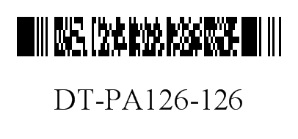 Division of Medicaid Services	Wis. Admin. Code § DHS 107.10(2)F-02572 (09/2022)FORWARDHEALTHPRIOR AUTHORIZATION / PREFERRED DRUG LIST (PA/PDL) FOR EUCRISA AND OPZELURA FOR ATOPIC DERMATITISInstructions: Type or print clearly. Before completing this form, read the Prior Authorization/Preferred Drug List (PA/PDL) for Eucrisa and Opzelura for Atopic Dermatitis Instructions, F-02572A. Prescribers may refer to the Forms page of the ForwardHealth Portal at https://www.forwardhealth.wi.gov/WIPortal/Subsystem/Publications/ ForwardHealthCommunications.aspx?panel=Forms for the completion instructions. Pharmacy providers are required to have a completed PA/PDL for Eucrisa and Opzelura for Atopic Dermatitis form signed and dated by the prescriber before calling the Specialized Transmission Approval Technology-Prior Authorization (STAT-PA) system or submitting a PA request on the Portal, by fax, or by mail. Prescribers and pharmacy providers may call Provider Services at 800-947-9627 with questions.SECTION I – MEMBER INFORMATIONSECTION I – MEMBER INFORMATIONSECTION I – MEMBER INFORMATIONSECTION I – MEMBER INFORMATIONSECTION I – MEMBER INFORMATION1.  Name – Member (Last, First, Middle Initial)1.  Name – Member (Last, First, Middle Initial)1.  Name – Member (Last, First, Middle Initial)1.  Name – Member (Last, First, Middle Initial)1.  Name – Member (Last, First, Middle Initial)2.  Member ID Number2.  Member ID Number3.  Date of Birth – Member3.  Date of Birth – Member3.  Date of Birth – MemberSECTION II – PRESCRIPTION INFORMATIONSECTION II – PRESCRIPTION INFORMATIONSECTION II – PRESCRIPTION INFORMATIONSECTION II – PRESCRIPTION INFORMATIONSECTION II – PRESCRIPTION INFORMATION4.  Drug Name4.  Drug Name5.  Drug Strength5.  Drug Strength5.  Drug Strength6.  Date Prescription Written 6.  Date Prescription Written 7.  Directions for Use7.  Directions for Use7.  Directions for Use8.  Name – Prescriber8.  Name – Prescriber8.  Name – Prescriber8.  Name – Prescriber8.  Name – Prescriber9.  Address – Prescriber (Street, City, State, Zip+4 Code)9.  Address – Prescriber (Street, City, State, Zip+4 Code)9.  Address – Prescriber (Street, City, State, Zip+4 Code)9.  Address – Prescriber (Street, City, State, Zip+4 Code)9.  Address – Prescriber (Street, City, State, Zip+4 Code)10. Phone Number – Prescriber10. Phone Number – Prescriber10. Phone Number – Prescriber11. National Provider Identifier (NPI) – Prescriber11. National Provider Identifier (NPI) – PrescriberSECTION III – CLINICAL INFORMATIONSECTION III – CLINICAL INFORMATIONSECTION III – CLINICAL INFORMATIONSECTION III – CLINICAL INFORMATIONSECTION III – CLINICAL INFORMATION12. Diagnosis Code and Description12. Diagnosis Code and Description12. Diagnosis Code and Description12. Diagnosis Code and Description12. Diagnosis Code and Description13. Does the member have atopic dermatitis? 		Yes		No13. Does the member have atopic dermatitis? 		Yes		No13. Does the member have atopic dermatitis? 		Yes		No13. Does the member have atopic dermatitis? 		Yes		No13. Does the member have atopic dermatitis? 		Yes		No14. Has the member used a topical steroid for at least two consecutive months and 
experienced an unsatisfactory therapeutic response?		Yes		NoIf yes, list the name and strength of the topical steroid, specific details about the unsatisfactory therapeutic response, and the approximate dates that the topical steroid was taken in the space provided. 14. Has the member used a topical steroid for at least two consecutive months and 
experienced an unsatisfactory therapeutic response?		Yes		NoIf yes, list the name and strength of the topical steroid, specific details about the unsatisfactory therapeutic response, and the approximate dates that the topical steroid was taken in the space provided. 14. Has the member used a topical steroid for at least two consecutive months and 
experienced an unsatisfactory therapeutic response?		Yes		NoIf yes, list the name and strength of the topical steroid, specific details about the unsatisfactory therapeutic response, and the approximate dates that the topical steroid was taken in the space provided. 14. Has the member used a topical steroid for at least two consecutive months and 
experienced an unsatisfactory therapeutic response?		Yes		NoIf yes, list the name and strength of the topical steroid, specific details about the unsatisfactory therapeutic response, and the approximate dates that the topical steroid was taken in the space provided. 14. Has the member used a topical steroid for at least two consecutive months and 
experienced an unsatisfactory therapeutic response?		Yes		NoIf yes, list the name and strength of the topical steroid, specific details about the unsatisfactory therapeutic response, and the approximate dates that the topical steroid was taken in the space provided. 15. Has the member used a topical steroid and experienced a clinically significant
adverse drug reaction? 		Yes		NoIf yes, list the name and strength of the topical steroid, specific details about the clinically significant adverse drug reaction, and the approximate dates that the topical steroid was used in the space provided. 15. Has the member used a topical steroid and experienced a clinically significant
adverse drug reaction? 		Yes		NoIf yes, list the name and strength of the topical steroid, specific details about the clinically significant adverse drug reaction, and the approximate dates that the topical steroid was used in the space provided. 15. Has the member used a topical steroid and experienced a clinically significant
adverse drug reaction? 		Yes		NoIf yes, list the name and strength of the topical steroid, specific details about the clinically significant adverse drug reaction, and the approximate dates that the topical steroid was used in the space provided. 15. Has the member used a topical steroid and experienced a clinically significant
adverse drug reaction? 		Yes		NoIf yes, list the name and strength of the topical steroid, specific details about the clinically significant adverse drug reaction, and the approximate dates that the topical steroid was used in the space provided. 15. Has the member used a topical steroid and experienced a clinically significant
adverse drug reaction? 		Yes		NoIf yes, list the name and strength of the topical steroid, specific details about the clinically significant adverse drug reaction, and the approximate dates that the topical steroid was used in the space provided. 16. Has the member used Elidel or Protopic for at least two consecutive months
and experienced an unsatisfactory therapeutic response?		Yes		NoIf yes, list the name and strength of the drug used, specific details about the unsatisfactory therapeutic response, and the approximate dates that Elidel or Protopic was used in the space provided.16. Has the member used Elidel or Protopic for at least two consecutive months
and experienced an unsatisfactory therapeutic response?		Yes		NoIf yes, list the name and strength of the drug used, specific details about the unsatisfactory therapeutic response, and the approximate dates that Elidel or Protopic was used in the space provided.16. Has the member used Elidel or Protopic for at least two consecutive months
and experienced an unsatisfactory therapeutic response?		Yes		NoIf yes, list the name and strength of the drug used, specific details about the unsatisfactory therapeutic response, and the approximate dates that Elidel or Protopic was used in the space provided.16. Has the member used Elidel or Protopic for at least two consecutive months
and experienced an unsatisfactory therapeutic response?		Yes		NoIf yes, list the name and strength of the drug used, specific details about the unsatisfactory therapeutic response, and the approximate dates that Elidel or Protopic was used in the space provided.16. Has the member used Elidel or Protopic for at least two consecutive months
and experienced an unsatisfactory therapeutic response?		Yes		NoIf yes, list the name and strength of the drug used, specific details about the unsatisfactory therapeutic response, and the approximate dates that Elidel or Protopic was used in the space provided.17. Has the member used Elidel or Protopic and experienced a clinically significant
adverse drug reaction? 		Yes		NoIf yes, list the name and strength of the drug used, specific details about the significant adverse drug reaction, and the approximate dates that Elidel or Protopic was used in the space provided. 17. Has the member used Elidel or Protopic and experienced a clinically significant
adverse drug reaction? 		Yes		NoIf yes, list the name and strength of the drug used, specific details about the significant adverse drug reaction, and the approximate dates that Elidel or Protopic was used in the space provided. 17. Has the member used Elidel or Protopic and experienced a clinically significant
adverse drug reaction? 		Yes		NoIf yes, list the name and strength of the drug used, specific details about the significant adverse drug reaction, and the approximate dates that Elidel or Protopic was used in the space provided. 17. Has the member used Elidel or Protopic and experienced a clinically significant
adverse drug reaction? 		Yes		NoIf yes, list the name and strength of the drug used, specific details about the significant adverse drug reaction, and the approximate dates that Elidel or Protopic was used in the space provided. 17. Has the member used Elidel or Protopic and experienced a clinically significant
adverse drug reaction? 		Yes		NoIf yes, list the name and strength of the drug used, specific details about the significant adverse drug reaction, and the approximate dates that Elidel or Protopic was used in the space provided. SECTION IV – AUTHORIZED SIGNATURESECTION IV – AUTHORIZED SIGNATURESECTION IV – AUTHORIZED SIGNATURESECTION IV – AUTHORIZED SIGNATURESECTION IV – AUTHORIZED SIGNATURE18. SIGNATURE – Prescriber18. SIGNATURE – Prescriber18. SIGNATURE – Prescriber18. SIGNATURE – Prescriber19. Date SignedSECTION V – FOR PHARMACY PROVIDERS USING STAT-PASECTION V – FOR PHARMACY PROVIDERS USING STAT-PASECTION V – FOR PHARMACY PROVIDERS USING STAT-PASECTION V – FOR PHARMACY PROVIDERS USING STAT-PASECTION V – FOR PHARMACY PROVIDERS USING STAT-PA20. National Drug Code (11 Digits)20. National Drug Code (11 Digits)21. Days’ Supply Requested (Up to 365 Days)21. Days’ Supply Requested (Up to 365 Days)21. Days’ Supply Requested (Up to 365 Days)22. NPI22. NPI22. NPI22. NPI22. NPI23. Date of Service (mm/dd/ccyy) (For STAT-PA requests, the date of service may be up to 31 days in the future or up to 14 days in the past.)      23. Date of Service (mm/dd/ccyy) (For STAT-PA requests, the date of service may be up to 31 days in the future or up to 14 days in the past.)      23. Date of Service (mm/dd/ccyy) (For STAT-PA requests, the date of service may be up to 31 days in the future or up to 14 days in the past.)      23. Date of Service (mm/dd/ccyy) (For STAT-PA requests, the date of service may be up to 31 days in the future or up to 14 days in the past.)      23. Date of Service (mm/dd/ccyy) (For STAT-PA requests, the date of service may be up to 31 days in the future or up to 14 days in the past.)      24. Place of Service24. Place of Service24. Place of Service24. Place of Service24. Place of Service25. Assigned PA Number25. Assigned PA Number25. Assigned PA Number25. Assigned PA Number25. Assigned PA Number26. Grant Date27. Expiration Date27. Expiration Date27. Expiration Date28. Number of Days ApprovedSECTION VI – ADDITIONAL INFORMATIONSECTION VI – ADDITIONAL INFORMATIONSECTION VI – ADDITIONAL INFORMATIONSECTION VI – ADDITIONAL INFORMATIONSECTION VI – ADDITIONAL INFORMATION29. Include any additional information in the space below. Additional diagnostic and clinical information explaining the need for the drug requested may also be included here. 29. Include any additional information in the space below. Additional diagnostic and clinical information explaining the need for the drug requested may also be included here. 29. Include any additional information in the space below. Additional diagnostic and clinical information explaining the need for the drug requested may also be included here. 29. Include any additional information in the space below. Additional diagnostic and clinical information explaining the need for the drug requested may also be included here. 29. Include any additional information in the space below. Additional diagnostic and clinical information explaining the need for the drug requested may also be included here. 